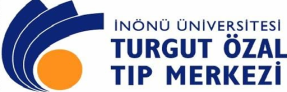 ERİŞKİN HEMATOLOJİ KLİNİĞİ DTPACE KEMOTERAPİ PROTOKOLÜ           * Flukanazole 2x200mg /günMNS>1.000/microL ( en az 2 gün süre ile)             * Levofloksasin 1x500mg MNS>1.000/microL (en az 2 gün süre ile)            *Asiklovir 2x 400 mg/gün MNS>1.000/microL (en az 2 gün süre ile)              *TMP/SMZ   fort tb. 2x1  (hafta da 2 kez)  DTPACE TEDAVİ REJİM UYGULAMA           Hasta:                                                                                     Tanı:          ( Vücut yüzeyi:………….….m2         boy:………………cm,     ağırlık:…………..kg)              I. KÜRAD-Soyad: AD-Soyad: AD-Soyad: AD-Soyad: AD-Soyad: AD-Soyad: AD-Soyad: AD-Soyad: AD-Soyad: AD-Soyad: Tanı:  Nüks/ Refrakter MULTİPL MYELOMTanı:  Nüks/ Refrakter MULTİPL MYELOMTanı:  Nüks/ Refrakter MULTİPL MYELOMTanı:  Nüks/ Refrakter MULTİPL MYELOMTanı:  Nüks/ Refrakter MULTİPL MYELOMTanı:  Nüks/ Refrakter MULTİPL MYELOMTanı:  Nüks/ Refrakter MULTİPL MYELOMTanı:  Nüks/ Refrakter MULTİPL MYELOMTanı:  Nüks/ Refrakter MULTİPL MYELOMTanı:  Nüks/ Refrakter MULTİPL MYELOMTanı:  Nüks/ Refrakter MULTİPL MYELOMTanı:  Nüks/ Refrakter MULTİPL MYELOMYaş / Cins: Yaş / Cins: Yaş / Cins: Yaş / Cins: Yaş / Cins: Yaş / Cins: Yaş / Cins: Yaş / Cins: Yaş / Cins: Yaş / Cins: Tedavi: DTPACETedavi: DTPACETedavi: DTPACETedavi: DTPACETedavi: DTPACETedavi: DTPACETedavi: DTPACETedavi: DTPACETedavi: DTPACETedavi: DTPACETedavi: DTPACETedavi: DTPACETanı Tarihi:Tanı Tarihi:Tanı Tarihi:Tanı Tarihi:Tanı Tarihi:Tanı Tarihi:Tanı Tarihi:Tanı Tarihi:Tanı Tarihi:Tanı Tarihi:Siklus sayısı: ≥ 6Siklus sayısı: ≥ 6Siklus sayısı: ≥ 6Siklus sayısı: ≥ 6Siklus sayısı: ≥ 6Siklus sayısı: ≥ 6Siklus sayısı: ≥ 6Siklus sayısı: ≥ 6Siklus sayısı: ≥ 6Siklus sayısı: ≥ 6Siklus sayısı: ≥ 6Siklus sayısı: ≥ 6Önceki tedaviler:Önceki tedaviler:Önceki tedaviler:Önceki tedaviler:Önceki tedaviler:Önceki tedaviler:Önceki tedaviler:Önceki tedaviler:Önceki tedaviler:Önceki tedaviler:Siklus aralığı: 4-6 haftaSiklus aralığı: 4-6 haftaSiklus aralığı: 4-6 haftaSiklus aralığı: 4-6 haftaSiklus aralığı: 4-6 haftaSiklus aralığı: 4-6 haftaSiklus aralığı: 4-6 haftaSiklus aralığı: 4-6 haftaSiklus aralığı: 4-6 haftaSiklus aralığı: 4-6 haftaSiklus aralığı: 4-6 haftaSiklus aralığı: 4-6 haftaELISA:ELISA:ELISA:ELISA:ELISA:ELISA:ELISA:ELISA:ELISA:ELISA:Kan grubu:Kan grubu:Kan grubu:Kan grubu:Kan grubu:Kan grubu:Kan grubu:Kan grubu:Kan grubu:Kan grubu:Kan grubu:Kan grubu:MNS>1.000/microLve trombosit >100.000/microL ise diğer küre geçilir,MNS>1.000/microLve trombosit >100.000/microL ise diğer küre geçilir,MNS>1.000/microLve trombosit >100.000/microL ise diğer küre geçilir,MNS>1.000/microLve trombosit >100.000/microL ise diğer küre geçilir,MNS>1.000/microLve trombosit >100.000/microL ise diğer küre geçilir,MNS>1.000/microLve trombosit >100.000/microL ise diğer küre geçilir,MNS>1.000/microLve trombosit >100.000/microL ise diğer küre geçilir,MNS>1.000/microLve trombosit >100.000/microL ise diğer küre geçilir,MNS>1.000/microLve trombosit >100.000/microL ise diğer küre geçilir,MNS>1.000/microLve trombosit >100.000/microL ise diğer küre geçilir,MNS>1.000/microLve trombosit >100.000/microL ise diğer küre geçilir,MNS>1.000/microLve trombosit >100.000/microL ise diğer küre geçilir,MNS>1.000/microLve trombosit >100.000/microL ise diğer küre geçilir,MNS>1.000/microLve trombosit >100.000/microL ise diğer küre geçilir,MNS>1.000/microLve trombosit >100.000/microL ise diğer küre geçilir,MNS>1.000/microLve trombosit >100.000/microL ise diğer küre geçilir,MNS>1.000/microLve trombosit >100.000/microL ise diğer küre geçilir,MNS>1.000/microLve trombosit >100.000/microL ise diğer küre geçilir,MNS>1.000/microLve trombosit >100.000/microL ise diğer küre geçilir,MNS>1.000/microLve trombosit >100.000/microL ise diğer küre geçilir,MNS>1.000/microLve trombosit >100.000/microL ise diğer küre geçilir,MNS>1.000/microLve trombosit >100.000/microL ise diğer küre geçilir,Vücut yüzeyi:……….………..m2                  boy:…..…..…cm,         ağırlık: ……..…..kgVücut yüzeyi:……….………..m2                  boy:…..…..…cm,         ağırlık: ……..…..kgVücut yüzeyi:……….………..m2                  boy:…..…..…cm,         ağırlık: ……..…..kgVücut yüzeyi:……….………..m2                  boy:…..…..…cm,         ağırlık: ……..…..kgVücut yüzeyi:……….………..m2                  boy:…..…..…cm,         ağırlık: ……..…..kgVücut yüzeyi:……….………..m2                  boy:…..…..…cm,         ağırlık: ……..…..kgVücut yüzeyi:……….………..m2                  boy:…..…..…cm,         ağırlık: ……..…..kgVücut yüzeyi:……….………..m2                  boy:…..…..…cm,         ağırlık: ……..…..kgVücut yüzeyi:……….………..m2                  boy:…..…..…cm,         ağırlık: ……..…..kgVücut yüzeyi:……….………..m2                  boy:…..…..…cm,         ağırlık: ……..…..kgVücut yüzeyi:……….………..m2                  boy:…..…..…cm,         ağırlık: ……..…..kgVücut yüzeyi:……….………..m2                  boy:…..…..…cm,         ağırlık: ……..…..kgVücut yüzeyi:……….………..m2                  boy:…..…..…cm,         ağırlık: ……..…..kgVücut yüzeyi:……….………..m2                  boy:…..…..…cm,         ağırlık: ……..…..kgVücut yüzeyi:……….………..m2                  boy:…..…..…cm,         ağırlık: ……..…..kgVücut yüzeyi:……….………..m2                  boy:…..…..…cm,         ağırlık: ……..…..kgVücut yüzeyi:……….………..m2                  boy:…..…..…cm,         ağırlık: ……..…..kgVücut yüzeyi:……….………..m2                  boy:…..…..…cm,         ağırlık: ……..…..kgVücut yüzeyi:……….………..m2                  boy:…..…..…cm,         ağırlık: ……..…..kgVücut yüzeyi:……….………..m2                  boy:…..…..…cm,         ağırlık: ……..…..kgVücut yüzeyi:……….………..m2                  boy:…..…..…cm,         ağırlık: ……..…..kgVücut yüzeyi:……….………..m2                  boy:…..…..…cm,         ağırlık: ……..…..kg1.SİKLUS1.SİKLUS1.SİKLUS1.SİKLUS1.SİKLUS1.SİKLUS1.SİKLUS1.SİKLUS1.SİKLUS1.SİKLUS1.SİKLUS1.SİKLUS1.SİKLUS1.SİKLUS1.SİKLUS1.SİKLUS1.SİKLUS1.SİKLUS1.SİKLUS1.SİKLUS1.SİKLUS1.SİKLUSGünler         TarihAntineoplastiklerAntineoplastiklerAntineoplastiklerAntineoplastiklerAntineoplastiklerAntineoplastikler  G-CSF 5μg/kg/günProfilaksiProfilaksiProfilaksiProfilaksiProfilaksiAntibiyotiklerAntibiyotiklerAntibiyotiklerAntibiyotiklerTransfüzyonTransfüzyonTransfüzyonATEŞ COGünler         TarihSiklofosfamid CisplatinEtoposideDoxorubicinDeksametazonThalidomide  G-CSF 5μg/kg/günFlukanazole 1x200 mgFlukanazole 1x200 mgLevofloksasin1x500 mgAsiklovir 2x 400 mgTMP/SMZ   fort tb.Eritrosit süsp.Trombosit süsp.TDPATEŞ CO1++ ++++  +  +  +  ++2++ ++++  +  +  +  +3++ ++++  +  +  +  +4++ ++++  +  +  +  ++5++  +  +  +  +6++  +  +  +  +7++  +  +  +  ++8++  +  +  +  +9++  +  +  +  +10++  +  +  +  ++11++  +  +  +  +12++  +  +  +  +13+±  +  +  +  ++14+±  +  +  +  +15+±  +  +  +  +16+±±±±±+17+±±±±±18+±±±±±19+±±±±±+20+±±±±±21+±±±±±22+±±±±±+23+±±±±±24+±±±±±25+±±±±±+26+±±±±±27+±±±±±28  +±±±±±+Tedavi günleriİlaçDozUygulama şekli1-4. GünlerSiklofosfamid*400 mg/m2/gün Toplam………mgSiklofosfamid,  Sisplatin ve Etoposid aynı 1000 ml % 0.9 NaCl içerisine konulacak ve 24 saat süre ile devamlı IV infüzyon şeklinde uygulanacak.1-4. GünlerCisplatin10 mg/m2/günToplam ……..mgSiklofosfamid,  Sisplatin ve Etoposid aynı 1000 ml % 0.9 NaCl içerisine konulacak ve 24 saat süre ile devamlı IV infüzyon şeklinde uygulanacak.1-4. GünlerEtoposid40 mg/m2/günToplam……….mgSiklofosfamid,  Sisplatin ve Etoposid aynı 1000 ml % 0.9 NaCl içerisine konulacak ve 24 saat süre ile devamlı IV infüzyon şeklinde uygulanacak.1-4. GünlerDoksorubisin10 mg/m2/günToplam ….…..mg250 ml % 5 dekstroz içerisinde 24 saatlik infüzyon.1-4. GünlerDeksametazon40 mg /gün PO1-28. GünlerThalidomide400 mgPO